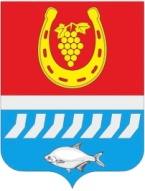 АДМИНИСТРАЦИЯ ЦИМЛЯНСКОГО РАЙОНАРАСПОРЯЖЕНИЕ__.02.2023	                                              № ___                                       г. ЦимлянскОб утверждении плана реализации муниципальной программы Цимлянского района «Формирование комфортной современной среды» на 2023 годВо исполнение постановления Администрации Цимлянского района от 01.03.2018 № 101 «Об утверждении Порядка разработки, реализации и оценки эффективности муниципальных программ Цимлянского района»:1. Утвердить план реализации муниципальной программы Цимлянского района «Формирование комфортной современной среды» на 2023 год, согласно приложению.2. Контроль за выполнением распоряжения возложить на заместителя главы Администрации Цимлянского района по строительству, ЖКХ и архитектуре Менгеля С.В. Приложение к распоряжениюАдминистрации Цимлянского районаот __.02.2023 №___ПЛАН РЕАЛИЗАЦИИмуниципальной программы Цимлянского района «Формирование комфортной современной среды» на 2023 год Управляющий делами                                                                                          А.В. Кулик Глава Администрации 
Цимлянского района
В.В. Светличный№ п/пНомер и наименованиеОтветственный 
 исполнитель, соисполнитель, участник  
(должность/ ФИО) Ожидаемый результат (краткое описание)Плановый 
срок 
реализации Объем расходов, (тыс. рублей) Объем расходов, (тыс. рублей) Объем расходов, (тыс. рублей) Объем расходов, (тыс. рублей) Объем расходов, (тыс. рублей) № п/пНомер и наименованиеОтветственный 
 исполнитель, соисполнитель, участник  
(должность/ ФИО) Ожидаемый результат (краткое описание)Плановый 
срок 
реализации всегофедеральный бюджетобластной
бюджетместный бюджетвнебюджетные
источники12345678910Подпрограмма «Благоустройство общественных территорий Цимлянского района»Заместитель главы Администрация Цимлянского района по строительству, ЖКХ и архитектуре Менгель С.В.XX0,00,00,00,00,0Основное мероприятие 1.1. «Благоустройство общественных территорий Цимлянского района»Заместитель главы Администрация Цимлянского района по строительству, ЖКХ и архитектуре Менгель С.В.Повышение комфортности городской среды общественных территорий Цимлянского района30.12.20230,00,00,00,00,0Основное мероприятие 1.2. «Содействие обустройству мест массового отдыха населения (городских парков)»Заместитель главы Администрация Цимлянского района по строительству, ЖКХ и архитектуре Менгель С.В.Повышение удовлетворённости населения Цимлянского района уровнем обустройства мест массового отдыха населения (городских парков)30.12.20230,00,00,00,00,0Основное мероприятие 1.3. «Благоустройство общественных территорий в рамках реализации инициативных проектов»Заместитель главы Администрация Цимлянского района по строительству, ЖКХ и архитектуре Менгель С.В.Повышение благоустроенности общественных территорий Цимлянского района30.12.20230,00,00,00,00,0Подпрограмма «Благоустройство дворовых территорий многоквартирных домов Цимлянского района»Заместитель главы Администрация Цимлянского района по строительству, ЖКХ и архитектуре Менгель С.В.XX0,00,00,00,00,0Основное мероприятие 2.1. «Благоустройство дворовых территорий многоквартирных домов»Заместитель главы Администрация Цимлянского района по строительству, ЖКХ и архитектуре Менгель С.В.Повышение удовлетворенности населения Цимлянского района уровнем благоустройства дворовых территорий многоквартирных домов Цимлянского района30.12.20230,00,00,00,00,0Итого по муниципальной 
программеЗаместитель главы Администрация Цимлянского района по строительству, ЖКХ и архитектуре Менгель С.В.XX0,00,00,00,00,0